                                                                                                                                                                                                       О Т К Р Ы Т О Е    А К Ц И О Н Е Р Н О Е     О Б Щ Е С Т В О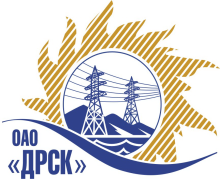 Открытое акционерное общество«Дальневосточная распределительная сетевая  компания»ПРОТОКОЛ ВЫБОРА ПОБЕДИТЕЛЯПРЕДМЕТ ЗАКУПКИ: право заключения Договора на поставку: Ячейки типа К-VI» для филиала ОАО «ДРСК» «Приморские электрические сети». Закупка№ 1418 определена приказом  № 301 от 16.07.2013г.Планируемая стоимость лота в ГКПЗ ОАО «ДРСК» на 2013 год составляет – 1 271 186,40  руб. без НДС.ПРИСУТСТВОВАЛИ: постоянно действующая Закупочная комиссия 2-го уровня.ВОПРОСЫ, ВЫНОСИМЫЕ НА РАССМОТРЕНИЕ ЗАКУПОЧНОЙ КОМИССИИ: О ранжировке предложений после проведения переторжки. Выбор победителя закупки.ВОПРОС 1 «О ранжировке предложений после проведения переторжки»ОТМЕТИЛИ:В соответствии с критериями и процедурами оценки, изложенными в документации о закупке, после проведения переторжки предлагается ранжировать предложения следующим образом:1 место: ООО "ЭТК Энерготранс" (680054, г. Хабаровск, ул. Трехгорная 8) Предлагаемая стоимость: 1 497 420,00 руб. с  учетом НДС и транспортных расходов. (1 269 000,00 руб. (Цена без НДС). Существенные условия: Срок поставки: до 30.11.2013г. Условия оплаты: 100% в течение 30 дней с момента получения продукции. Гарантийный срок: - 36 месяцев с момента ввода в эксплуатацию но не более 48 месяцев с момента отгрузки товара покупателю. Предложение действительно: до 01.11.2013г.2 место: ООО "Распределительные устройства" (680006, г. Хабаровск, ул. Краснореченская, 90, оф 3). Предлагаемая стоимость:   1 500 000,00 руб. с  учетом НДС и транспортных расходов. (1 271 186,44 руб. (Цена без НДС). Существенные условия: Срок поставки: до 30.11.2013г. Условия оплаты: 100% до 31.12.2013г. Гарантийный срок: - 24 месяца с момента ввода в эксплуатацию, но не более 36 месяцев с момента отгрузки товара покупателю. Предложение действительно: до 01.11.2013г.ВОПРОС 2 «Выбор победителя закупки»ОТМЕТИЛИ:На основании вышеприведенной ранжировки предложений Участников закупки предлагается признать Победителем Участника занявшего первое место:ООО "ЭТК Энерготранс" (680054, г. Хабаровск, ул. Трехгорная 8) Предлагаемая стоимость: 1 497 420,00 руб. с  учетом НДС и транспортных расходов. (1 269 000,00 руб. (Цена без НДС). Существенные условия: Срок поставки: до 30.11.2013г. Условия оплаты: 100% в течение 30 дней с момента получения продукции. Гарантийный срок: - 36 месяцев с момента ввода в эксплуатацию но не более 48 месяцев с момента отгрузки товара покупателю. Предложение действительно: до 01.11.2013г.РЕШИЛИ:Утвердить ранжировку предложений Участников после проведения переторжки.1 место: ООО "ЭТК Энерготранс"      2 место: ООО "Распределительные устройства"Признать Победителем закупки:  ООО "ЭТК Энерготранс" (680054, г. Хабаровск, ул. Трехгорная 8) Предлагаемая стоимость: 1 497 420,00 руб. с  учетом НДС и транспортных расходов. 
(1 269 000,00 руб. (Цена без НДС). Существенные условия: Срок поставки: до 30.11.2013г. Условия оплаты: 100% в течение 30 дней с момента получения продукции. Гарантийный срок: - 36 месяцев с момента ввода в эксплуатацию но не более 48 месяцев с момента отгрузки товара покупателю. Предложение действительно: до 01.11.2013г.ДАЛЬНЕВОСТОЧНАЯ РАСПРЕДЕЛИТЕЛЬНАЯ СЕТЕВАЯ КОМПАНИЯУл.Шевченко, 28,   г.Благовещенск,  675000,     РоссияТел: (4162) 397-359; Тел/факс (4162) 397-200, 397-436Телетайп    154147 «МАРС»;         E-mail: doc@drsk.ruОКПО 78900638,    ОГРН  1052800111308,   ИНН/КПП  2801108200/280150001№ 389-МТПиРг. Благовещенск«___» августа 2013 г.Ответственный секретарь________________________О.А. Моторина